Health Impact Assessment of a Proposed Natural Gas Compressor Station in Weymouth, MAExecutive SummaryResearch continues to demonstrate that social, economic, and environmental conditions can have substantial and lifelong influence on people’s health. Consequently, there is reason to explore how decisions occurring outside of the public health and healthcare sectors can have both positive and negative effects on the health of our communities. In 2017, the Massachusetts Department of Public Health (MDPH) and the Massachusetts Department of Environmental Protection (MassDEP) were charged with preparing a Health Impact Assessment (HIA) of a natural gas transmission compressor station proposed in the Town of Weymouth, Massachusetts. The station is proposed as part of a private-sector energy infrastructure investment plan and is subject to federal and state approvals, including an air quality permit.The HIA was conducted as a systematic approach to determine: 1) the current health status of the local community, 2) current background air quality near the proposed project site, 3) the potential health effects of the proposed compressor station on residents of surrounding neighborhoods and municipalities and, 4) possible actions to protect and promote community health in the area. MDPH contracted with the Metropolitan Area Planning Council (MAPC) to assist with the facilitation of the HIA, the community engagement process, and the HIA report. MDPH provided project management and reviewed and analyzed health surveillance data to assess existing conditions. MassDEP conducted air monitoring and assessed potential impacts to air quality to inform the HIA.BackgroundIn 2015, Algonquin Gas Transmission, LLC (a subsidiary of Enbridge, Inc.) proposed the construction and operation of a new natural gas transmission compressor station at 50 Bridge Street in Weymouth, MA. The proposed compressor station is subject to a number of regulatory reviews and permits. To ensure compliance with state air quality regulations, MassDEP requires an air quality plan approval prior to initiating construction of the project since it would constitute a new emissions source.Following the announcement of the proposed natural gas compressor station, residents, community groups, and local and state legislators from the Towns of Weymouth, Braintree, and Hingham and the City of Quincy expressed concern about potential impacts the station could have on the surrounding neighborhoods and municipalities, especially given concerns about existing air quality and the number of industrial air pollution sources already present in the Fore River Basin area. In recognition of these concerns, Governor Baker issued a directive for several state agencies to conduct additional reviews of possible impacts on public safety and coastal resiliency as well as to conduct an HIA to document background air levels at the site and current health status of the community and to consider future air quality impacts on public health. Scope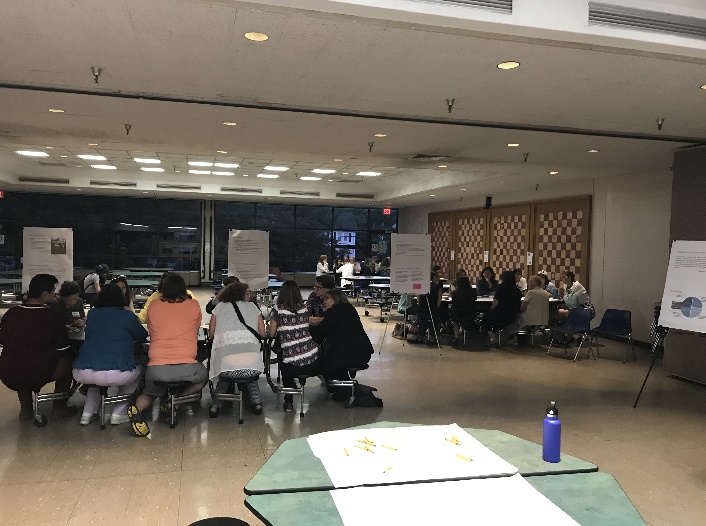 The HIA team facilitated a series of meetings with residents, stakeholders, and an Advisory Committee to help shape the scope of the HIA. Through the scoping phase, participants raised concerns that the proposed station could contribute to changes in: air quality, noise, coastal flooding, public safety, natural resources, climate change, land uses and transportation. Attendees asserted that these changes could affect short- and long-term health conditions in the area, including rates of cancers, chronic diseases and mental health, and have a more significant impact on specific populations such as older adults, children, and residents of Environmental Justice (EJ) neighborhoods. A focus area was defined to include the area within 1.25 miles of the proposed compressor station that maintains proximity but also includes several nearby existing facilities and neighborhoods. Two EJ areas are located within the focus area: the Germantown and Quincy Point neighborhoods of Quincy. The scoping process resulted in the prioritization of Air Quality, Noise, and Land Use and Natural Resources as pathways to assess potential health impacts in the HIA. The following pathway diagrams show possible pathways through which the project could potentially impact health. The HIA scope did not include assessing public safety or coastal resiliency because these areas were being addressed separately by other agencies in accordance with the Governor’s directive. Impact Assessment SummaryAir QualityThe proposed station will produce air emissions that include criteria pollutants (e.g., particulate matter, nitrogen dioxide) and air toxics (e.g., benzene, formaldehyde), and emissions from the station will occur during both the construction and operational phases of the station. There is an extensive body of literature linking air pollution to mortality and hospitalizations due to respiratory, cardiovascular, and neurological diseases.  Figure 1. Pathway for Potential Air Quality-related Health Impacts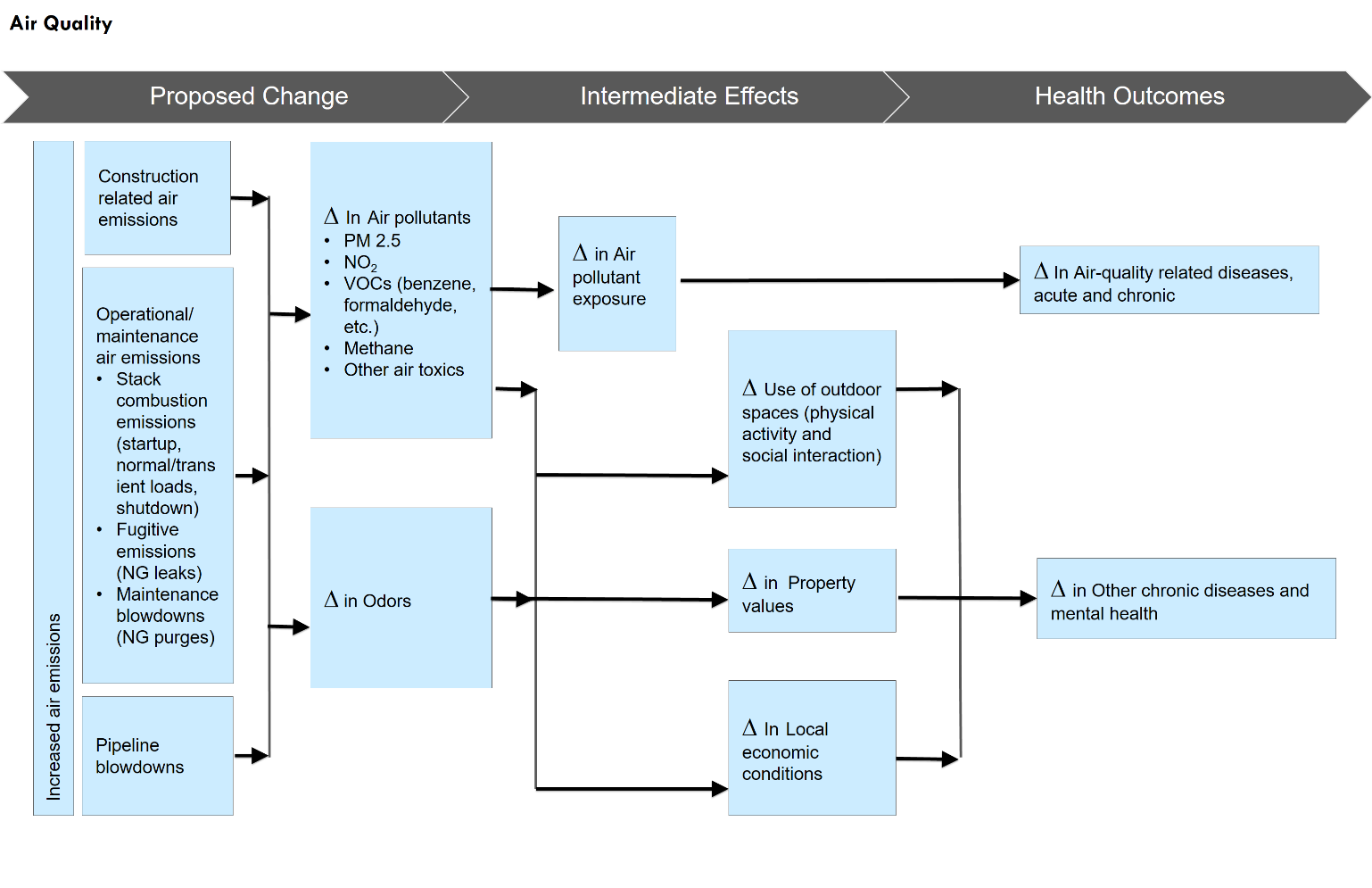 The assessment of air quality impacts relied on available information about air pollutant emissions projected from the station, background air quality monitoring by MassDEP, and use of available literature and input from stakeholders in public health, environmental health, and the growing field of work related to natural gas infrastructure. The HIA predicts that estimated air emissions from the proposed station are not likely to cause health effects through direct exposure because estimated air emissions do not exceed daily or annual health-protective regulatory standards or guidelines.   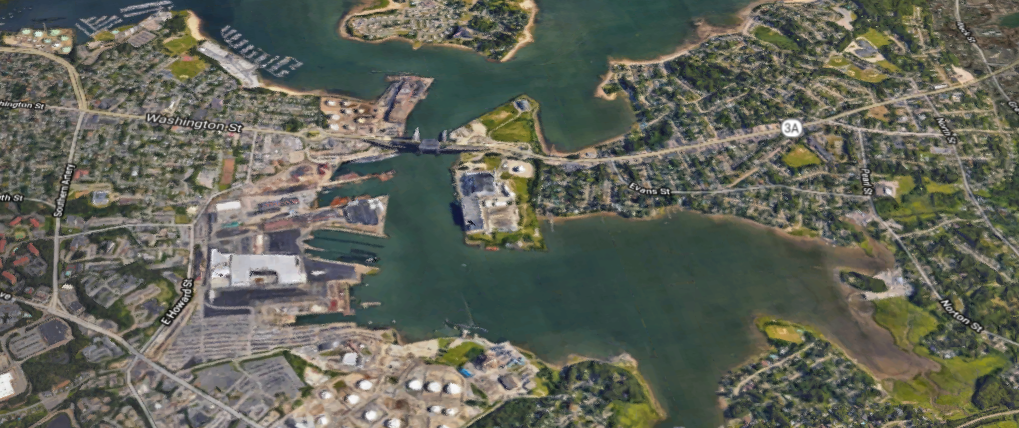 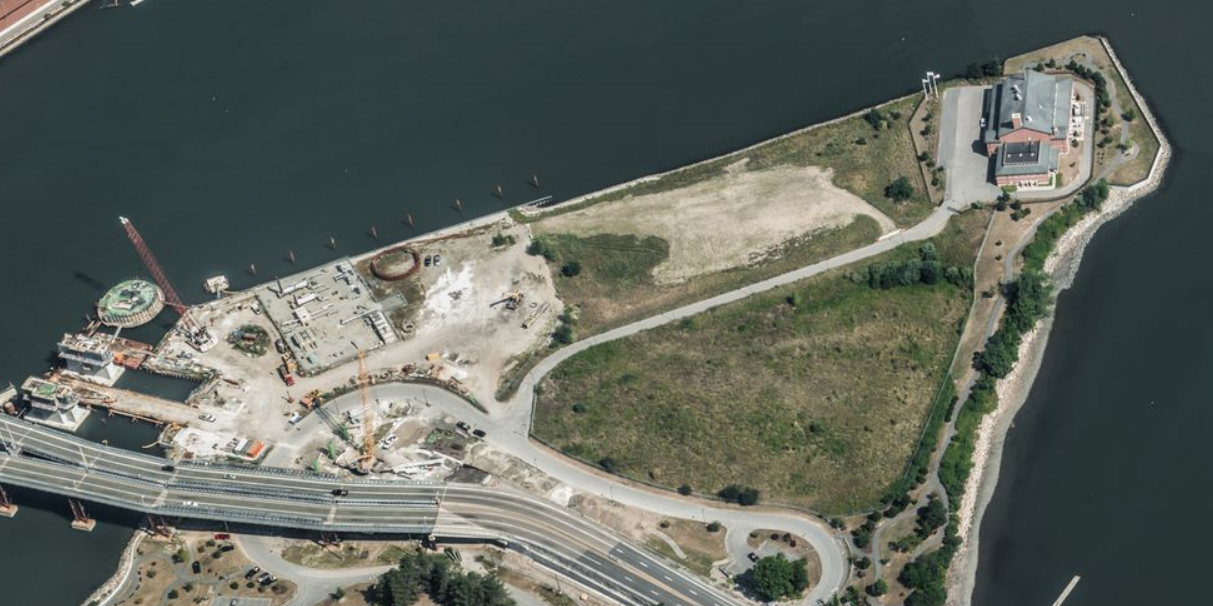 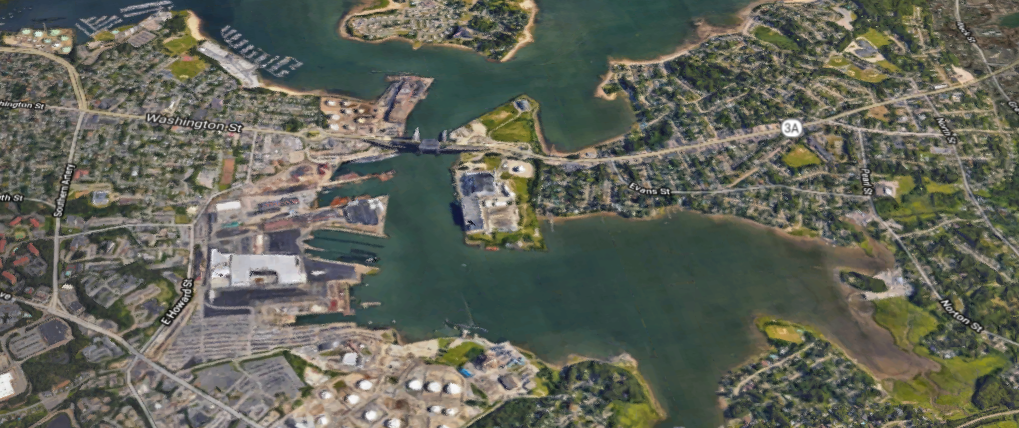 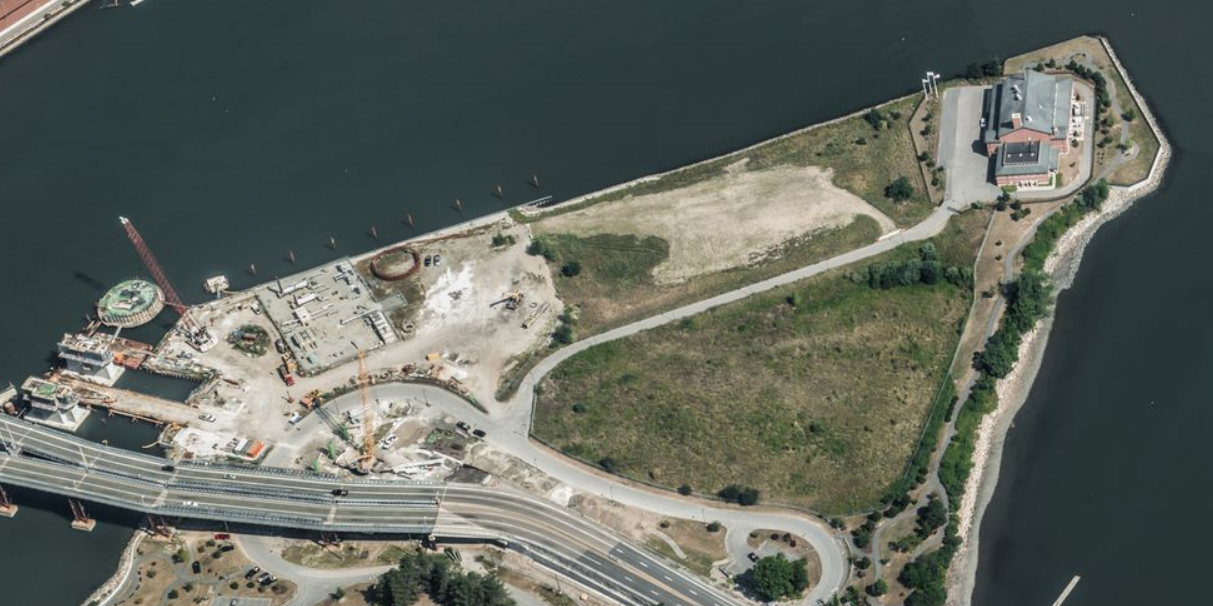 NoiseSound levels can impact public health. Research links exposure to higher volumes of sound, both as loud individual events and continuous sources, to changes in health. Sound that is higher than recommended levels can affect behavior through annoyance, disturbance of sleep patterns, and inflammation of bodily systems. Studies have also linked exposure to sound above health protective thresholds to increased risks for developing cardiovascular disease and diabetes as well as injury due to decreased attention and fatigue. Populations who may be more sensitive to increased daytime and nighttime sound levels include children and older adults, people with existing cardiovascular health conditions, and those who are sensitive to lower frequencies of sound. Figure 2. Pathway for Potential Noise-related Health Impacts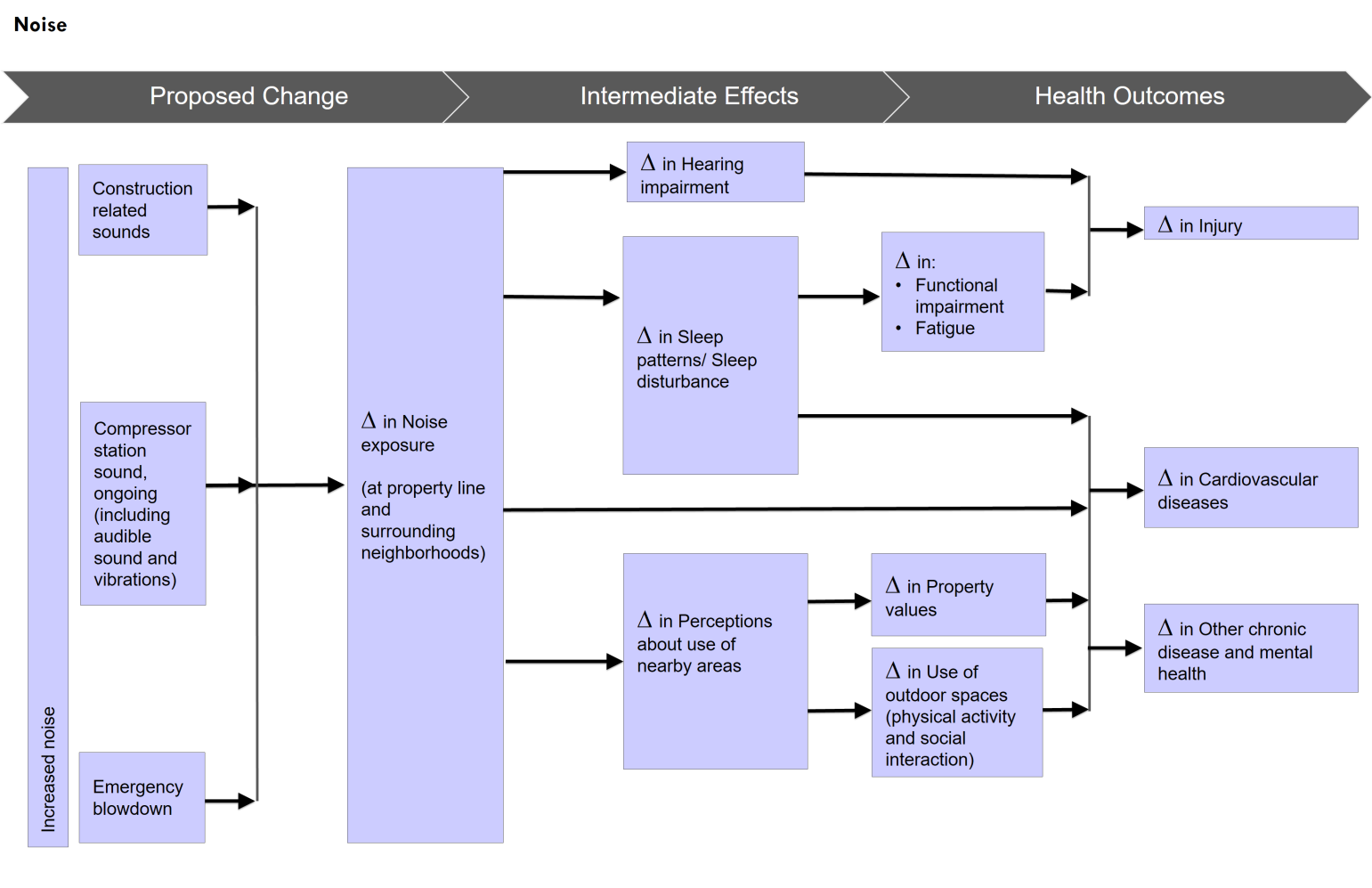 Existing, or ambient, sound levels in the surrounding areas would change as a result of the proposed compressor station. Sounds will be produced through the construction phase of the site, which is expected to last approximately nine months, and the operation of the compressor station would become a new source of continuous sound. Assessment of noise impacts from the proposed station relied on available studies and analysis about existing ambient sound levels, projections of sound emissions from the station, and review of available literature and input from stakeholders in the fields of public health, environmental health, and unconventional natural gas infrastructure. The HIA predicts that estimated sound levels during the construction of the proposed station may have negative effects on health, especially for those who use the conservation land adjacent to the property and those who are more sensitive to sound. The HIA also predicts that estimated sound from the operations of the proposed station are not likely to cause health effects through direct exposure since available data indicates the levels will be below recommended thresholds. Land Use/Natural Resources The proposed natural gas compressor station would be a new industrial use in the Fore River Basin. The new use would involve the redevelopment of a former industrial brownfield site, work that includes site assessment, implementation of protective measures and site closure. The site is along a working waterfront in a Designated Port Area (an area designated by the Commonwealth of Massachusetts for water-dependent industrial uses) and adjacent to community and natural resources. Research suggests that a majority of a population’s health is determined by social, environmental and behavioral factors that shape the context in which people live. Characteristics of the built and natural environments such as availability of places to walk and green spaces have been linked to behaviors that are health promoting (e.g., physical activity) and to conditions that are health protective (e.g., remediation and removal of hazardous materials). These characteristics also can affect natural resources (e.g., animals, fish, or vegetative species). Figure 3. Pathway for Potential Land Use and Natural Resource-related Health Impacts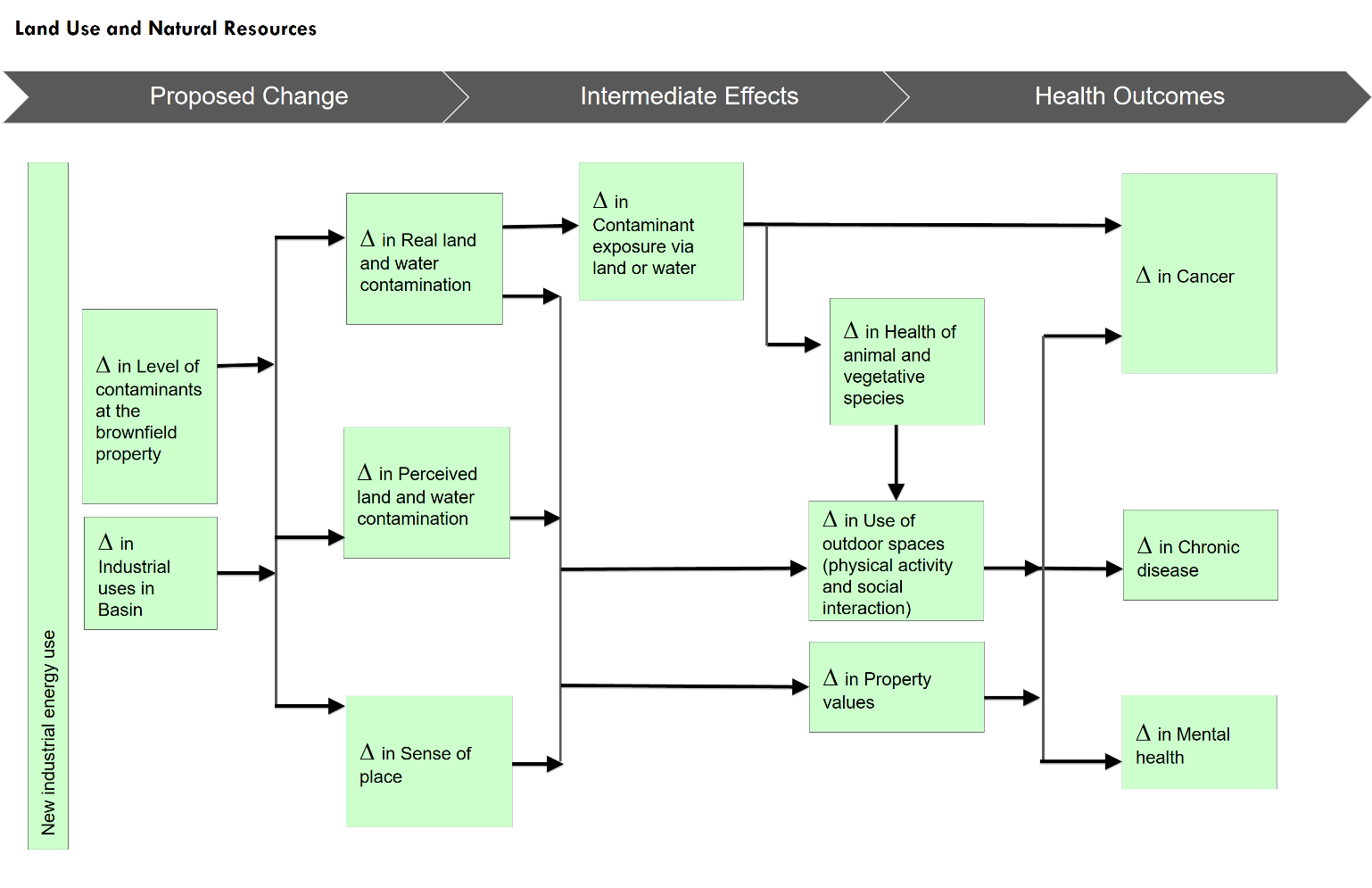 Assessment of impacts from changes to land use and natural resources was based on available studies and analysis about existing land uses, parks and conservation space, and wildlife; information about the construction activities and building and site design of the proposed station; review of available literature; and, input from stakeholders in the fields of public health, environmental health, land use planning and water resources. The HIA predicts that changes to land use and natural resources are not likely to cause health effects through direct exposure. The proponent has taken responsibility for completing response actions at the site in compliance with Massachusetts Hazardous Waste Site Cleanup regulations. These regulations require full assessment of the site and action to ensure that a condition of No Significant Risk of Harm is achieved for all current and foreseeable uses of the site. This condition is expected to be maintained through an Activity and Use Limitation (AUL) as part of the site’s Permanent Solution. An AUL prevents activities and uses at the property that are inconsistent with site conditions. The AUL will also require a Release Abatement Measure if excavation encounters contaminated soil, a measure that will further protect future site workers’ health and the environment. The site’s Permanent Solution must also ensure protection of natural resources (e.g., fish species in the Fore River). In addition to the expected closure of the contaminated site, vegetative improvements are proposed through new plantings along the fence line. Construction of the proposed station is stated to employ 75 workers on average and 110 workers during peak construction activities. The proponent assumes that 5% - 27% of personnel will come from the local workforce, which could be up to 30 people during peak construction periods. During operation, two full-time workers would be employed at the proposed compressor station, complemented by one full-time engine analyst, who would work on a regional basis for the proponent. Summary Impact Characterization Table for Direct ExposuresEstimated air emissions and sound do not exceed health-protective regulatory standards and guidelines with the exception of estimated sound levels during construction. Additionally, the proposed redevelopment of the site has led to Waste Site Cleanup response actions that have resulted in site assessment, prescriptive measures for protecting future workers from exposure to subsurface contamination and an Activity and Use Limitation placed on the property to prevent uses inconsistent with site conditions.Impact Characterization Table for Other MechanismsThe estimated new air emissions, sound levels and land use and natural resource changes could have potential health effects through other mechanisms including increased stress among residents in surrounding areas and changes in perception about use of outdoor spaces and real estate property values. These perceptions could potentially contribute to residents’ feelings of uncertainty and lack of control, which have been associated with negative mental health effects. Perceptions of environmental factors have associations with health outcomes as studies have found those living in environments perceived as unhealthy can experience higher levels of stress and mental health issues.Potential Actions: The HIA suggests that direct exposure to changes associated with the proposed station is not likely to cause health effects with the exception of estimated sound levels during construction. As noted, however, there are other mechanisms through which the proposed change could have health effects on surrounding communities. A set of Potential Actions has been developed through the HIA to address these concerns and potential impacts as well as other environmental and health issues noted throughout the process. Potential Actions Related to Proposed Compressor StationEnhanced Construction Management to provide more resident awareness of changes occurring and to relieve pressure on the municipal public health staff. Potentially identify a point person at Enbridge who would be responsible for addressing air and noise issues and other community concerns that may arise.Enhanced Blowdown Alert System that warns municipal staff and interested residents in advance of planned blowdowns and immediately when an emergency blowdown occurs, and documents the length of time, volume, and noise level of the blowdowns.Use of Enhanced Leak Detection to address concerns and potential impacts of fugitive emissions that could increase air pollution levels in and around the Fore River Basin. Additional Site Plantings and Maintenance Plan and Improved Fence Design to increase green space and site aesthetics, particularly given proximity to King’s Cove recreation area.Potential Actions Related to Environmental and Health ConditionsInstallation of an Air Quality Monitor to monitor pollutants of concern in the Fore River Basin.Promotion of secondhand smoking laws and outreach to support smoke-free workplaces and housing programs to reduce tobacco-associated cancers and COPD through collaboration of local boards of health, tobacco-free community partnerships and the MDPH Bureau of Community Health and Prevention’s Tobacco Cessation and Prevention Program.Dissemination of radon testing information to the public, testing of radon at schools and public buildings to reduce lung cancer risk, and assessment of indoor air quality at schools to reduce pediatric asthma through increased support for Local Health Departments and direct assistance from the MDPH Bureau of Environmental Health’s Indoor Air Quality Program and Radon Unit.Promotion of health risk reduction behaviors to reduce chronic diseases and improve respiratory health, notably among children in Weymouth through local wellness initiatives and increased support for Local Health Departments, Community Health Centers, and the MDPH Bureau of Community Health and Prevention’s Mass in Motion Program.ConclusionThe HIA of the proposed natural gas transmission compressor station in Weymouth predicted no substantial changes in health from direct exposures from the station itself with the exception of estimated sound levels during construction. However, the assessment predicts that negative changes may be possible through other mechanisms, such as an increased perception of risk in the surrounding areas related to perceived pollution levels and less comfort with using nearby outdoor space.Type of ExposureGeographical Extent of ExposureDirection of Health EffectsLikelihood of Health EffectsRelative Magnitude of Health EffectVulnerable PopulationsAir QualityDirect ExposuresLocal (within focus area)NeutralUnlikelyVery LowNoNoiseDirect ExposuresLocal (within focus area)Negative (during construction)/Neutral (during operation)Possible (during construction)/Unlikely (during operation)Low (during construction)/Very Low (during operation)YesLand Use and Natural ResourcesDirect ExposuresLocal (within focus area)NeutralUnlikelyVery LowNoType of ExposureGeographical Extent of ExposureDirection of Health EffectsLikelihood of Health EffectsRelative Magnitude of Health EffectVulnerable PopulationsOther MechanismsIndirect/ PerceivedCommunity-wide (focus and surrounding areas)NegativeUncertainUncertainYes